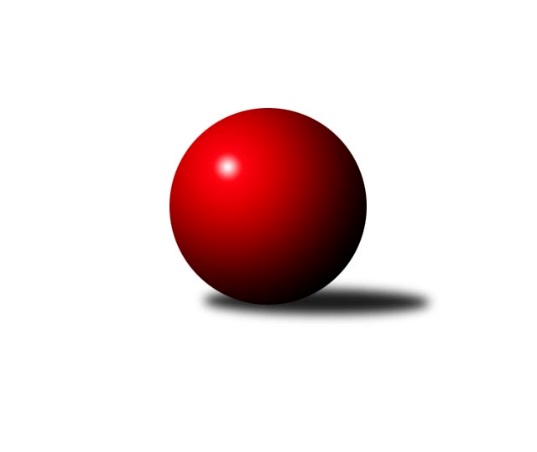 Č.12Ročník 2018/2019	18.5.2024 2. KLM B 2018/2019Statistika 12. kolaTabulka družstev:		družstvo	záp	výh	rem	proh	skore	sety	průměr	body	plné	dorážka	chyby	1.	KK Vyškov	12	7	3	2	60.0 : 36.0 	(166.5 : 121.5)	3376	17	2240	1136	17.6	2.	HKK Olomouc	12	8	0	4	54.0 : 42.0 	(146.0 : 142.0)	3328	16	2231	1098	26.3	3.	TJ Spartak Přerov	12	7	0	5	56.0 : 40.0 	(158.0 : 130.0)	3364	14	2236	1128	23.6	4.	KK Blansko	12	6	1	5	53.0 : 43.0 	(147.5 : 140.5)	3289	13	2222	1068	30.7	5.	TJ Sokol Husovice B	12	6	1	5	50.0 : 46.0 	(140.0 : 148.0)	3288	13	2221	1067	26.7	6.	TJ Sokol Vracov	12	5	3	4	48.5 : 47.5 	(146.5 : 141.5)	3239	13	2182	1057	26.1	7.	SKK Dubňany	12	6	0	6	45.0 : 51.0 	(142.0 : 146.0)	3290	12	2218	1072	26.3	8.	KK Mor.Slávia Brno	12	4	3	5	45.5 : 50.5 	(137.5 : 150.5)	3271	11	2188	1083	27.5	9.	VKK Vsetín	12	5	0	7	44.0 : 52.0 	(141.5 : 146.5)	3275	10	2190	1085	26.5	10.	TJ Sl. Kamenice nad Lipou	12	4	1	7	42.5 : 53.5 	(138.0 : 150.0)	3269	9	2187	1082	29.8	11.	TJ Sokol Chvalíkovice	12	4	0	8	40.5 : 55.5 	(135.5 : 152.5)	3251	8	2188	1062	32.3	12.	TJ Unie Hlubina	12	4	0	8	37.0 : 59.0 	(129.0 : 159.0)	3219	8	2155	1064	29.3Tabulka doma:		družstvo	záp	výh	rem	proh	skore	sety	průměr	body	maximum	minimum	1.	SKK Dubňany	6	5	0	1	32.0 : 16.0 	(80.0 : 64.0)	3338	10	3413	3278	2.	KK Blansko	6	4	1	1	29.0 : 19.0 	(76.0 : 68.0)	3309	9	3342	3253	3.	KK Mor.Slávia Brno	7	3	3	1	32.5 : 23.5 	(84.0 : 84.0)	3296	9	3351	3265	4.	KK Vyškov	6	4	0	2	31.0 : 17.0 	(86.5 : 57.5)	3405	8	3505	3303	5.	TJ Sokol Vracov	6	3	2	1	28.0 : 20.0 	(77.5 : 66.5)	3388	8	3481	3327	6.	VKK Vsetín	6	4	0	2	27.0 : 21.0 	(76.0 : 68.0)	3246	8	3341	3178	7.	TJ Spartak Přerov	7	4	0	3	35.0 : 21.0 	(93.5 : 74.5)	3415	8	3524	3323	8.	TJ Sokol Husovice B	7	4	0	3	30.0 : 26.0 	(85.5 : 82.5)	3355	8	3483	3278	9.	HKK Olomouc	7	4	0	3	29.0 : 27.0 	(85.5 : 82.5)	3318	8	3399	3263	10.	TJ Sokol Chvalíkovice	7	4	0	3	28.5 : 27.5 	(81.5 : 86.5)	3229	8	3292	3149	11.	TJ Unie Hlubina	6	3	0	3	23.0 : 25.0 	(68.5 : 75.5)	3083	6	3205	2976	12.	TJ Sl. Kamenice nad Lipou	1	1	0	0	6.0 : 2.0 	(14.0 : 10.0)	3342	2	3342	3342Tabulka venku:		družstvo	záp	výh	rem	proh	skore	sety	průměr	body	maximum	minimum	1.	KK Vyškov	6	3	3	0	29.0 : 19.0 	(80.0 : 64.0)	3371	9	3447	3281	2.	HKK Olomouc	5	4	0	1	25.0 : 15.0 	(60.5 : 59.5)	3330	8	3507	3018	3.	TJ Sl. Kamenice nad Lipou	11	3	1	7	36.5 : 51.5 	(124.0 : 140.0)	3263	7	3388	3019	4.	TJ Spartak Přerov	5	3	0	2	21.0 : 19.0 	(64.5 : 55.5)	3353	6	3483	3222	5.	TJ Sokol Husovice B	5	2	1	2	20.0 : 20.0 	(54.5 : 65.5)	3275	5	3447	3104	6.	TJ Sokol Vracov	6	2	1	3	20.5 : 27.5 	(69.0 : 75.0)	3214	5	3378	3086	7.	KK Blansko	6	2	0	4	24.0 : 24.0 	(71.5 : 72.5)	3286	4	3385	3203	8.	KK Mor.Slávia Brno	5	1	0	4	13.0 : 27.0 	(53.5 : 66.5)	3266	2	3403	3130	9.	VKK Vsetín	6	1	0	5	17.0 : 31.0 	(65.5 : 78.5)	3279	2	3396	3136	10.	TJ Unie Hlubina	6	1	0	5	14.0 : 34.0 	(60.5 : 83.5)	3242	2	3320	3168	11.	SKK Dubňany	6	1	0	5	13.0 : 35.0 	(62.0 : 82.0)	3282	2	3385	3185	12.	TJ Sokol Chvalíkovice	5	0	0	5	12.0 : 28.0 	(54.0 : 66.0)	3255	0	3343	3085Tabulka podzimní části:		družstvo	záp	výh	rem	proh	skore	sety	průměr	body	doma	venku	1.	KK Vyškov	11	6	3	2	55.0 : 33.0 	(151.5 : 112.5)	3381	15 	4 	0 	2 	2 	3 	0	2.	HKK Olomouc	11	7	0	4	48.0 : 40.0 	(132.0 : 132.0)	3327	14 	4 	0 	3 	3 	0 	1	3.	KK Blansko	11	6	1	4	51.0 : 37.0 	(137.5 : 126.5)	3283	13 	4 	1 	1 	2 	0 	3	4.	TJ Spartak Přerov	11	6	0	5	51.0 : 37.0 	(145.5 : 118.5)	3392	12 	4 	0 	3 	2 	0 	2	5.	TJ Sokol Husovice B	11	6	0	5	46.0 : 42.0 	(130.0 : 134.0)	3291	12 	4 	0 	3 	2 	0 	2	6.	SKK Dubňany	11	6	0	5	42.0 : 46.0 	(133.0 : 131.0)	3290	12 	5 	0 	0 	1 	0 	5	7.	TJ Sokol Vracov	11	4	3	4	42.5 : 45.5 	(134.0 : 130.0)	3264	11 	3 	2 	1 	1 	1 	3	8.	KK Mor.Slávia Brno	11	4	2	5	41.5 : 46.5 	(123.5 : 140.5)	3272	10 	3 	2 	1 	1 	0 	4	9.	VKK Vsetín	11	5	0	6	41.0 : 47.0 	(130.0 : 134.0)	3277	10 	4 	0 	1 	1 	0 	5	10.	TJ Sokol Chvalíkovice	11	4	0	7	38.5 : 49.5 	(125.5 : 138.5)	3251	8 	4 	0 	2 	0 	0 	5	11.	TJ Unie Hlubina	11	4	0	7	35.0 : 53.0 	(117.5 : 146.5)	3220	8 	3 	0 	2 	1 	0 	5	12.	TJ Sl. Kamenice nad Lipou	11	3	1	7	36.5 : 51.5 	(124.0 : 140.0)	3263	7 	0 	0 	0 	3 	1 	7Tabulka jarní části:		družstvo	záp	výh	rem	proh	skore	sety	průměr	body	doma	venku	1.	TJ Sl. Kamenice nad Lipou	1	1	0	0	6.0 : 2.0 	(14.0 : 10.0)	3342	2 	1 	0 	0 	0 	0 	0 	2.	HKK Olomouc	1	1	0	0	6.0 : 2.0 	(14.0 : 10.0)	3334	2 	0 	0 	0 	1 	0 	0 	3.	TJ Sokol Vracov	1	1	0	0	6.0 : 2.0 	(12.5 : 11.5)	3086	2 	0 	0 	0 	1 	0 	0 	4.	KK Vyškov	1	1	0	0	5.0 : 3.0 	(15.0 : 9.0)	3348	2 	0 	0 	0 	1 	0 	0 	5.	TJ Spartak Přerov	1	1	0	0	5.0 : 3.0 	(12.5 : 11.5)	3222	2 	0 	0 	0 	1 	0 	0 	6.	KK Mor.Slávia Brno	1	0	1	0	4.0 : 4.0 	(14.0 : 10.0)	3274	1 	0 	1 	0 	0 	0 	0 	7.	TJ Sokol Husovice B	1	0	1	0	4.0 : 4.0 	(10.0 : 14.0)	3276	1 	0 	0 	0 	0 	1 	0 	8.	VKK Vsetín	1	0	0	1	3.0 : 5.0 	(11.5 : 12.5)	3178	0 	0 	0 	1 	0 	0 	0 	9.	SKK Dubňany	1	0	0	1	3.0 : 5.0 	(9.0 : 15.0)	3346	0 	0 	0 	1 	0 	0 	0 	10.	TJ Unie Hlubina	1	0	0	1	2.0 : 6.0 	(11.5 : 12.5)	3048	0 	0 	0 	1 	0 	0 	0 	11.	KK Blansko	1	0	0	1	2.0 : 6.0 	(10.0 : 14.0)	3323	0 	0 	0 	0 	0 	0 	1 	12.	TJ Sokol Chvalíkovice	1	0	0	1	2.0 : 6.0 	(10.0 : 14.0)	3203	0 	0 	0 	1 	0 	0 	0 Zisk bodů pro družstvo:		jméno hráče	družstvo	body	zápasy	v %	dílčí body	sety	v %	1.	Kamil Bartoš 	HKK Olomouc 	10	/	12	(83%)	33	/	48	(69%)	2.	Miroslav Milan 	KK Mor.Slávia Brno 	10	/	12	(83%)	27.5	/	48	(57%)	3.	Vlastimil Bělíček 	VKK Vsetín  	9	/	12	(75%)	33	/	48	(69%)	4.	Jiří Staněk 	TJ Sokol Chvalíkovice 	8.5	/	12	(71%)	30.5	/	48	(64%)	5.	Tomáš Žižlavský 	TJ Sokol Husovice B 	8	/	8	(100%)	23.5	/	32	(73%)	6.	Michal Pytlík 	TJ Spartak Přerov 	8	/	10	(80%)	29	/	40	(73%)	7.	Petr Pevný 	KK Vyškov 	8	/	11	(73%)	30	/	44	(68%)	8.	Milan Klika 	KK Mor.Slávia Brno 	8	/	11	(73%)	23	/	44	(52%)	9.	Jakub Flek 	KK Blansko  	8	/	12	(67%)	30.5	/	48	(64%)	10.	Michal Albrecht 	HKK Olomouc 	8	/	12	(67%)	30.5	/	48	(64%)	11.	Pavel Antoš 	KK Mor.Slávia Brno 	8	/	12	(67%)	28.5	/	48	(59%)	12.	Karel Dúška 	TJ Sl. Kamenice nad Lipou 	8	/	12	(67%)	28	/	48	(58%)	13.	Tomáš Šerák 	SKK Dubňany  	7	/	9	(78%)	19.5	/	36	(54%)	14.	Ondřej Ševela 	SKK Dubňany  	7	/	10	(70%)	29	/	40	(73%)	15.	Jiří Trávníček 	KK Vyškov 	7	/	10	(70%)	21.5	/	40	(54%)	16.	Jakub Pleban 	TJ Spartak Přerov 	7	/	10	(70%)	21.5	/	40	(54%)	17.	Pavel Polanský ml.	TJ Sokol Vracov 	7	/	11	(64%)	29	/	44	(66%)	18.	Michal Zelený 	SKK Dubňany  	7	/	11	(64%)	27.5	/	44	(63%)	19.	David Dúška 	TJ Sl. Kamenice nad Lipou 	7	/	12	(58%)	24	/	48	(50%)	20.	Jakub Ouhel 	TJ Sl. Kamenice nad Lipou 	6.5	/	11	(59%)	22.5	/	44	(51%)	21.	Petr Sehnal 	KK Blansko  	6	/	9	(67%)	18	/	36	(50%)	22.	Radek Hendrych 	TJ Sokol Chvalíkovice 	6	/	9	(67%)	17	/	36	(47%)	23.	Jiří Divila 	TJ Spartak Přerov 	6	/	10	(60%)	24	/	40	(60%)	24.	Jiří Radil 	TJ Sokol Husovice B 	6	/	10	(60%)	20.5	/	40	(51%)	25.	Petr Havíř 	KK Blansko  	6	/	11	(55%)	24.5	/	44	(56%)	26.	Roman Flek 	KK Blansko  	6	/	11	(55%)	21.5	/	44	(49%)	27.	Vladimír Valenta 	TJ Sokol Chvalíkovice 	6	/	12	(50%)	28.5	/	48	(59%)	28.	Pavel Košťál 	TJ Sokol Husovice B 	6	/	12	(50%)	20	/	48	(42%)	29.	Martin Honc 	KK Blansko  	5	/	5	(100%)	14	/	20	(70%)	30.	Luděk Rychlovský 	KK Vyškov 	5	/	7	(71%)	20	/	28	(71%)	31.	Tomáš Kordula 	TJ Sokol Vracov 	5	/	7	(71%)	19	/	28	(68%)	32.	Martin Dolák 	VKK Vsetín  	5	/	8	(63%)	19.5	/	32	(61%)	33.	Libor Vančura 	VKK Vsetín  	5	/	8	(63%)	15.5	/	32	(48%)	34.	Jaromír Hendrych 	HKK Olomouc 	5	/	8	(63%)	14.5	/	32	(45%)	35.	Petr Vácha 	TJ Spartak Přerov 	5	/	9	(56%)	19.5	/	36	(54%)	36.	Milan Sekanina 	HKK Olomouc 	5	/	9	(56%)	19.5	/	36	(54%)	37.	Václav Kratochvíla 	SKK Dubňany  	5	/	9	(56%)	18	/	36	(50%)	38.	Petr Pavelka 	TJ Spartak Přerov 	5	/	9	(56%)	18	/	36	(50%)	39.	Filip Kordula 	TJ Sokol Vracov 	5	/	9	(56%)	17.5	/	36	(49%)	40.	Tomáš Hambálek 	VKK Vsetín  	5	/	10	(50%)	21	/	40	(53%)	41.	Miroslav Vejtasa 	TJ Sokol Husovice B 	5	/	10	(50%)	19	/	40	(48%)	42.	Jan Tužil 	TJ Sokol Vracov 	5	/	10	(50%)	18.5	/	40	(46%)	43.	Daniel Bělíček 	VKK Vsetín  	5	/	10	(50%)	18	/	40	(45%)	44.	Aleš Staněk 	TJ Sokol Chvalíkovice 	5	/	10	(50%)	18	/	40	(45%)	45.	Josef Touš 	KK Vyškov 	5	/	11	(45%)	25.5	/	44	(58%)	46.	Josef Linhart 	TJ Unie Hlubina 	5	/	11	(45%)	25	/	44	(57%)	47.	František Svoboda 	TJ Sokol Vracov 	4.5	/	8	(56%)	18.5	/	32	(58%)	48.	Miroslav Flek 	KK Blansko  	4	/	4	(100%)	12	/	16	(75%)	49.	Jan Machálek st.	TJ Sokol Husovice B 	4	/	6	(67%)	15.5	/	24	(65%)	50.	Tomáš Procházka 	KK Vyškov 	4	/	7	(57%)	16.5	/	28	(59%)	51.	Zdeněk Macháček 	TJ Spartak Přerov 	4	/	7	(57%)	15	/	28	(54%)	52.	Petr Šindelář 	TJ Sl. Kamenice nad Lipou 	4	/	8	(50%)	18	/	32	(56%)	53.	Michal Zatyko 	TJ Unie Hlubina 	4	/	8	(50%)	17.5	/	32	(55%)	54.	Matouš Krajzinger 	HKK Olomouc 	4	/	8	(50%)	16	/	32	(50%)	55.	David Hendrych 	TJ Sokol Chvalíkovice 	4	/	8	(50%)	15.5	/	32	(48%)	56.	Petr Basta 	TJ Unie Hlubina 	4	/	9	(44%)	20.5	/	36	(57%)	57.	Tomáš Sasín 	TJ Sokol Vracov 	4	/	9	(44%)	17.5	/	36	(49%)	58.	Radim Čuřík 	KK Vyškov 	4	/	10	(40%)	18.5	/	40	(46%)	59.	Ivo Hostinský 	KK Mor.Slávia Brno 	4	/	10	(40%)	16.5	/	40	(41%)	60.	Lukáš Dúška 	TJ Sl. Kamenice nad Lipou 	4	/	11	(36%)	20	/	44	(45%)	61.	Milan Kanda 	TJ Spartak Přerov 	4	/	11	(36%)	20	/	44	(45%)	62.	Pavel Ježek 	TJ Sl. Kamenice nad Lipou 	4	/	11	(36%)	18.5	/	44	(42%)	63.	Boštjan Pen 	KK Mor.Slávia Brno 	3.5	/	9	(39%)	15.5	/	36	(43%)	64.	Pavel Vymazal 	KK Vyškov 	3	/	4	(75%)	11.5	/	16	(72%)	65.	Pavel Marek 	TJ Unie Hlubina 	3	/	5	(60%)	10	/	20	(50%)	66.	Petr Brablec 	TJ Unie Hlubina 	3	/	8	(38%)	11	/	32	(34%)	67.	David Plšek 	TJ Sokol Husovice B 	3	/	10	(30%)	17.5	/	40	(44%)	68.	Antonín Kratochvíla 	SKK Dubňany  	3	/	10	(30%)	16.5	/	40	(41%)	69.	Přemysl Žáček 	TJ Unie Hlubina 	3	/	11	(27%)	18	/	44	(41%)	70.	Josef Kotlán 	KK Blansko  	2	/	2	(100%)	6	/	8	(75%)	71.	František Kellner 	KK Mor.Slávia Brno 	2	/	2	(100%)	5	/	8	(63%)	72.	Michal Hejtmánek 	TJ Unie Hlubina 	2	/	3	(67%)	6	/	12	(50%)	73.	Martin Bartoš 	TJ Spartak Přerov 	2	/	3	(67%)	6	/	12	(50%)	74.	Jiří Němec 	HKK Olomouc 	2	/	4	(50%)	10	/	16	(63%)	75.	Martin Marek 	TJ Unie Hlubina 	2	/	5	(40%)	7.5	/	20	(38%)	76.	Ladislav Musil 	KK Blansko  	2	/	5	(40%)	6.5	/	20	(33%)	77.	Stanislav Novák 	KK Mor.Slávia Brno 	2	/	6	(33%)	10	/	24	(42%)	78.	Eduard Varga 	KK Vyškov 	2	/	6	(33%)	10	/	24	(42%)	79.	Tomáš Novosad 	VKK Vsetín  	2	/	7	(29%)	13.5	/	28	(48%)	80.	Milan Bělíček 	VKK Vsetín  	2	/	7	(29%)	11	/	28	(39%)	81.	Otto Mückstein 	TJ Sokol Chvalíkovice 	2	/	7	(29%)	10.5	/	28	(38%)	82.	Jiří Baslar 	HKK Olomouc 	2	/	7	(29%)	8.5	/	28	(30%)	83.	Michal Kratochvíla 	SKK Dubňany  	2	/	10	(20%)	15.5	/	40	(39%)	84.	Petr Polanský 	TJ Sokol Vracov 	2	/	11	(18%)	19	/	44	(43%)	85.	Tomáš Gaspar 	TJ Sokol Vracov 	1	/	1	(100%)	3	/	4	(75%)	86.	Tomáš Válka 	TJ Sokol Husovice B 	1	/	1	(100%)	3	/	4	(75%)	87.	Jan Machálek ml. ml.	TJ Sokol Husovice B 	1	/	1	(100%)	3	/	4	(75%)	88.	Zdeněk Kratochvíla 	SKK Dubňany  	1	/	1	(100%)	3	/	4	(75%)	89.	František Oliva 	TJ Unie Hlubina 	1	/	1	(100%)	3	/	4	(75%)	90.	Jan Ševela 	KK Blansko  	1	/	1	(100%)	3	/	4	(75%)	91.	Marian Hošek 	HKK Olomouc 	1	/	1	(100%)	2.5	/	4	(63%)	92.	Martin Gabrhel 	TJ Sokol Husovice B 	1	/	1	(100%)	2	/	4	(50%)	93.	János Víz 	VKK Vsetín  	1	/	1	(100%)	2	/	4	(50%)	94.	Zdeněk Macháček 	TJ Spartak Přerov 	1	/	2	(50%)	3	/	8	(38%)	95.	Milan Podhradský 	TJ Sl. Kamenice nad Lipou 	1	/	2	(50%)	2	/	8	(25%)	96.	Jan Žídek 	TJ Unie Hlubina 	1	/	5	(20%)	7	/	20	(35%)	97.	Marek Dostal 	SKK Dubňany  	1	/	7	(14%)	9	/	28	(32%)	98.	Karel Kolařík 	KK Blansko  	1	/	8	(13%)	5.5	/	32	(17%)	99.	Břetislav Sobota 	HKK Olomouc 	1	/	9	(11%)	10.5	/	36	(29%)	100.	Jakub Hnát 	TJ Sokol Husovice B 	1	/	11	(9%)	14	/	44	(32%)	101.	Martin Bílek 	TJ Sokol Vracov 	0	/	1	(0%)	1.5	/	4	(38%)	102.	Otakar Lukáč 	KK Blansko  	0	/	1	(0%)	1	/	4	(25%)	103.	Jaroslav Sedlář 	KK Mor.Slávia Brno 	0	/	1	(0%)	1	/	4	(25%)	104.	Tomáš Rechtoris 	TJ Unie Hlubina 	0	/	1	(0%)	0.5	/	4	(13%)	105.	Václav Rábl 	TJ Unie Hlubina 	0	/	1	(0%)	0	/	4	(0%)	106.	Petr Chodura 	TJ Unie Hlubina 	0	/	1	(0%)	0	/	4	(0%)	107.	Pavel Polanský st.	TJ Sokol Vracov 	0	/	1	(0%)	0	/	4	(0%)	108.	Miroslav Oujezdský 	KK Mor.Slávia Brno 	0	/	2	(0%)	3	/	8	(38%)	109.	Jakub Hendrych 	TJ Sokol Chvalíkovice 	0	/	2	(0%)	2	/	8	(25%)	110.	Jiří Šindelář 	TJ Sl. Kamenice nad Lipou 	0	/	2	(0%)	1	/	8	(13%)	111.	Radim Herůfek 	KK Mor.Slávia Brno 	0	/	3	(0%)	3	/	12	(25%)	112.	Vladimír Kostka 	TJ Sokol Chvalíkovice 	0	/	5	(0%)	6	/	20	(30%)	113.	Zoltán Bagári 	VKK Vsetín  	0	/	5	(0%)	5	/	20	(25%)Průměry na kuželnách:		kuželna	průměr	plné	dorážka	chyby	výkon na hráče	1.	TJ Spartak Přerov, 1-6	3391	2261	1130	24.4	(565.2)	2.	TJ Sokol Vracov, 1-6	3377	2246	1130	23.2	(562.9)	3.	KK Vyškov, 1-4	3369	2235	1133	19.2	(561.5)	4.	TJ Sokol Husovice, 1-4	3335	2234	1101	27.3	(556.0)	5.	Kamenice, 1-4	3332	2247	1085	27.0	(555.4)	6.	HKK Olomouc, 1-8	3307	2216	1090	28.4	(551.3)	7.	Dubňany, 1-4	3303	2202	1100	27.3	(550.6)	8.	KK MS Brno, 1-4	3296	2209	1087	29.1	(549.4)	9.	KK Blansko, 1-6	3290	2196	1094	30.5	(548.5)	10.	TJ Opava, 1-4	3244	2183	1061	27.3	(540.8)	11.	TJ Zbrojovka Vsetín, 1-4	3224	2151	1072	25.4	(537.3)	12.	TJ VOKD Poruba, 1-4	3090	2107	982	33.4	(515.0)Nejlepší výkony na kuželnách:TJ Spartak Přerov, 1-6TJ Spartak Přerov	3524	10. kolo	Vlastimil Bělíček 	VKK Vsetín 	647	10. koloTJ Spartak Přerov	3473	11. kolo	Michal Pytlík 	TJ Spartak Přerov	632	10. koloTJ Sokol Husovice B	3447	8. kolo	Michal Pytlík 	TJ Spartak Přerov	632	11. koloHKK Olomouc	3430	6. kolo	Michal Albrecht 	HKK Olomouc	619	6. koloTJ Spartak Přerov	3409	6. kolo	Miroslav Vejtasa 	TJ Sokol Husovice B	616	8. koloTJ Spartak Přerov	3406	8. kolo	Zdeněk Macháček 	TJ Spartak Přerov	613	8. koloKK Mor.Slávia Brno	3403	2. kolo	Jiří Staněk 	TJ Sokol Chvalíkovice	610	4. koloVKK Vsetín 	3396	10. kolo	Michal Pytlík 	TJ Spartak Přerov	610	4. koloTJ Spartak Přerov	3392	4. kolo	Vladimír Valenta 	TJ Sokol Chvalíkovice	609	4. koloSKK Dubňany 	3385	11. kolo	Jiří Divila 	TJ Spartak Přerov	608	6. koloTJ Sokol Vracov, 1-6TJ Sokol Vracov	3481	4. kolo	Michal Pytlík 	TJ Spartak Přerov	638	7. koloTJ Spartak Přerov	3456	7. kolo	Tomáš Sasín 	TJ Sokol Vracov	612	9. koloKK Vyškov	3447	2. kolo	Ondřej Ševela 	SKK Dubňany 	597	4. koloTJ Sokol Vracov	3411	2. kolo	Pavel Polanský ml.	TJ Sokol Vracov	596	4. koloTJ Sokol Vracov	3390	9. kolo	Jan Tužil 	TJ Sokol Vracov	594	4. koloTJ Sl. Kamenice nad Lipou	3377	9. kolo	Jiří Radil 	TJ Sokol Husovice B	593	5. koloTJ Sokol Vracov	3364	10. kolo	Filip Kordula 	TJ Sokol Vracov	593	4. koloTJ Sokol Vracov	3356	5. kolo	Jiří Trávníček 	KK Vyškov	591	2. koloSKK Dubňany 	3346	4. kolo	Radim Čuřík 	KK Vyškov	589	2. koloTJ Sokol Vracov	3327	7. kolo	Jakub Ouhel 	TJ Sl. Kamenice nad Lipou	588	9. koloKK Vyškov, 1-4HKK Olomouc	3507	1. kolo	Michal Pytlík 	TJ Spartak Přerov	632	5. koloKK Vyškov	3505	5. kolo	Petr Pevný 	KK Vyškov	625	5. koloTJ Spartak Přerov	3483	5. kolo	Michal Albrecht 	HKK Olomouc	622	1. koloKK Vyškov	3466	9. kolo	Josef Touš 	KK Vyškov	616	3. koloKK Vyškov	3414	3. kolo	Luděk Rychlovský 	KK Vyškov	610	5. koloKK Vyškov	3408	1. kolo	Tomáš Procházka 	KK Vyškov	604	9. koloTJ Sl. Kamenice nad Lipou	3388	7. kolo	Luděk Rychlovský 	KK Vyškov	602	1. koloKK Vyškov	3333	10. kolo	Kamil Bartoš 	HKK Olomouc	600	1. koloKK Vyškov	3303	7. kolo	Pavel Vymazal 	KK Vyškov	599	10. koloTJ Sokol Husovice B	3269	3. kolo	Jakub Pleban 	TJ Spartak Přerov	596	5. koloTJ Sokol Husovice, 1-4TJ Sokol Husovice B	3483	10. kolo	Tomáš Žižlavský 	TJ Sokol Husovice B	660	9. koloTJ Sokol Husovice B	3433	9. kolo	Tomáš Žižlavský 	TJ Sokol Husovice B	653	10. koloKK Blansko 	3385	7. kolo	Tomáš Žižlavský 	TJ Sokol Husovice B	619	7. koloHKK Olomouc	3363	4. kolo	Jakub Flek 	KK Blansko 	616	7. koloTJ Sokol Husovice B	3344	11. kolo	Petr Sehnal 	KK Blansko 	616	7. koloVKK Vsetín 	3344	9. kolo	Vlastimil Bělíček 	VKK Vsetín 	615	9. koloTJ Sokol Husovice B	3328	7. kolo	Matouš Krajzinger 	HKK Olomouc	608	4. koloTJ Sl. Kamenice nad Lipou	3327	11. kolo	Vladimír Valenta 	TJ Sokol Chvalíkovice	601	2. koloTJ Sokol Husovice B	3318	2. kolo	Tomáš Žižlavský 	TJ Sokol Husovice B	598	4. koloSKK Dubňany 	3309	6. kolo	Tomáš Žižlavský 	TJ Sokol Husovice B	596	6. koloKamenice, 1-4TJ Sl. Kamenice nad Lipou	3342	12. kolo	Lukáš Dúška 	TJ Sl. Kamenice nad Lipou	588	12. koloKK Blansko 	3323	12. kolo	Jan Ševela 	KK Blansko 	585	12. kolo		. kolo	Jakub Ouhel 	TJ Sl. Kamenice nad Lipou	582	12. kolo		. kolo	Jakub Flek 	KK Blansko 	581	12. kolo		. kolo	Miroslav Flek 	KK Blansko 	579	12. kolo		. kolo	Karel Dúška 	TJ Sl. Kamenice nad Lipou	569	12. kolo		. kolo	Pavel Ježek 	TJ Sl. Kamenice nad Lipou	561	12. kolo		. kolo	Petr Sehnal 	KK Blansko 	549	12. kolo		. kolo	David Dúška 	TJ Sl. Kamenice nad Lipou	529	12. kolo		. kolo	Petr Havíř 	KK Blansko 	520	12. koloHKK Olomouc, 1-8HKK Olomouc	3399	10. kolo	Jiří Němec 	HKK Olomouc	623	3. koloTJ Sokol Vracov	3378	3. kolo	Jakub Flek 	KK Blansko 	608	5. koloVKK Vsetín 	3376	7. kolo	Vlastimil Bělíček 	VKK Vsetín 	606	7. koloHKK Olomouc	3349	3. kolo	David Hendrych 	TJ Sokol Chvalíkovice	603	10. koloTJ Sokol Chvalíkovice	3343	10. kolo	Jiří Němec 	HKK Olomouc	594	10. koloHKK Olomouc	3325	8. kolo	David Dúška 	TJ Sl. Kamenice nad Lipou	591	8. koloHKK Olomouc	3312	9. kolo	Tomáš Hambálek 	VKK Vsetín 	591	7. koloTJ Sl. Kamenice nad Lipou	3311	8. kolo	Michal Albrecht 	HKK Olomouc	591	7. koloKK Blansko 	3306	5. kolo	Matouš Krajzinger 	HKK Olomouc	591	10. koloHKK Olomouc	3297	5. kolo	Jan Tužil 	TJ Sokol Vracov	586	3. koloDubňany, 1-4SKK Dubňany 	3413	7. kolo	Ondřej Ševela 	SKK Dubňany 	637	7. koloSKK Dubňany 	3367	9. kolo	Karel Dúška 	TJ Sl. Kamenice nad Lipou	609	3. koloKK Vyškov	3348	12. kolo	Ondřej Ševela 	SKK Dubňany 	608	1. koloSKK Dubňany 	3346	12. kolo	Ondřej Ševela 	SKK Dubňany 	604	9. koloSKK Dubňany 	3318	5. kolo	Ondřej Ševela 	SKK Dubňany 	595	12. koloSKK Dubňany 	3308	3. kolo	Vlastimil Bělíček 	VKK Vsetín 	593	1. koloTJ Sokol Chvalíkovice	3305	9. kolo	Michal Zelený 	SKK Dubňany 	592	3. koloSKK Dubňany 	3278	1. kolo	Josef Touš 	KK Vyškov	588	12. koloTJ Sl. Kamenice nad Lipou	3275	3. kolo	Václav Kratochvíla 	SKK Dubňany 	584	9. koloKK Mor.Slávia Brno	3246	5. kolo	Michal Zelený 	SKK Dubňany 	584	5. koloKK MS Brno, 1-4KK Vyškov	3393	8. kolo	Milan Klika 	KK Mor.Slávia Brno	610	8. koloKK Mor.Slávia Brno	3351	8. kolo	Milan Klika 	KK Mor.Slávia Brno	601	3. koloKK Mor.Slávia Brno	3328	6. kolo	Pavel Antoš 	KK Mor.Slávia Brno	601	6. koloTJ Unie Hlubina	3320	6. kolo	Pavel Antoš 	KK Mor.Slávia Brno	601	8. koloTJ Sl. Kamenice nad Lipou	3318	4. kolo	Pavel Polanský ml.	TJ Sokol Vracov	599	11. koloKK Mor.Slávia Brno	3303	4. kolo	Petr Pevný 	KK Vyškov	597	8. koloTJ Sokol Vracov	3300	11. kolo	Radim Čuřík 	KK Vyškov	597	8. koloKK Mor.Slávia Brno	3278	3. kolo	Milan Klika 	KK Mor.Slávia Brno	594	12. koloTJ Sokol Husovice B	3276	12. kolo	Miroslav Milan 	KK Mor.Slávia Brno	585	1. koloKK Mor.Slávia Brno	3274	12. kolo	Milan Klika 	KK Mor.Slávia Brno	580	4. koloKK Blansko, 1-6KK Vyškov	3348	4. kolo	Michal Pytlík 	TJ Spartak Přerov	613	9. koloKK Blansko 	3342	6. kolo	Petr Havíř 	KK Blansko 	606	4. koloKK Blansko 	3341	9. kolo	Jakub Pleban 	TJ Spartak Přerov	603	9. koloTJ Spartak Přerov	3334	9. kolo	Jakub Ouhel 	TJ Sl. Kamenice nad Lipou	603	10. koloKK Blansko 	3330	4. kolo	Jakub Flek 	KK Blansko 	591	6. koloKK Blansko 	3313	10. kolo	Petr Havíř 	KK Blansko 	587	9. koloTJ Unie Hlubina	3279	2. kolo	Josef Kotlán 	KK Blansko 	585	6. koloKK Blansko 	3274	8. kolo	Josef Linhart 	TJ Unie Hlubina	583	2. koloTJ Sl. Kamenice nad Lipou	3270	10. kolo	Jiří Trávníček 	KK Vyškov	582	4. koloKK Blansko 	3253	2. kolo	Ladislav Musil 	KK Blansko 	581	9. koloTJ Opava, 1-4KK Vyškov	3410	11. kolo	Petr Pevný 	KK Vyškov	629	11. koloHKK Olomouc	3334	12. kolo	Jiří Staněk 	TJ Sokol Chvalíkovice	614	7. koloTJ Sokol Chvalíkovice	3292	7. kolo	Miroslav Milan 	KK Mor.Slávia Brno	609	7. koloKK Mor.Slávia Brno	3282	7. kolo	Radim Čuřík 	KK Vyškov	596	11. koloTJ Sokol Chvalíkovice	3281	11. kolo	Vladimír Valenta 	TJ Sokol Chvalíkovice	585	6. koloTJ Sokol Chvalíkovice	3273	3. kolo	Jiří Staněk 	TJ Sokol Chvalíkovice	585	6. koloTJ Sokol Chvalíkovice	3252	1. kolo	Kamil Bartoš 	HKK Olomouc	583	12. koloTJ Sokol Vracov	3235	1. kolo	Vladimír Valenta 	TJ Sokol Chvalíkovice	581	3. koloTJ Sl. Kamenice nad Lipou	3223	6. kolo	Aleš Staněk 	TJ Sokol Chvalíkovice	579	11. koloTJ Sokol Chvalíkovice	3203	12. kolo	Jiří Staněk 	TJ Sokol Chvalíkovice	575	11. koloTJ Zbrojovka Vsetín, 1-4VKK Vsetín 	3341	2. kolo	Vlastimil Bělíček 	VKK Vsetín 	629	11. koloVKK Vsetín 	3307	8. kolo	Vlastimil Bělíček 	VKK Vsetín 	618	6. koloKK Vyškov	3281	6. kolo	Vlastimil Bělíček 	VKK Vsetín 	612	2. koloVKK Vsetín 	3251	11. kolo	Daniel Bělíček 	VKK Vsetín 	598	2. koloKK Blansko 	3232	11. kolo	Vlastimil Bělíček 	VKK Vsetín 	596	8. koloTJ Spartak Přerov	3222	12. kolo	Tomáš Novosad 	VKK Vsetín 	580	8. koloVKK Vsetín 	3220	6. kolo	Vlastimil Bělíček 	VKK Vsetín 	570	4. koloTJ Sl. Kamenice nad Lipou	3193	2. kolo	Tomáš Hambálek 	VKK Vsetín 	570	2. koloVKK Vsetín 	3179	4. kolo	Josef Touš 	KK Vyškov	569	6. koloVKK Vsetín 	3178	12. kolo	Michal Zatyko 	TJ Unie Hlubina	568	4. koloTJ VOKD Poruba, 1-4TJ Spartak Přerov	3271	3. kolo	Pavel Marek 	TJ Unie Hlubina	561	3. koloTJ Unie Hlubina	3205	3. kolo	Vladimír Valenta 	TJ Sokol Chvalíkovice	561	8. koloTJ Unie Hlubina	3128	11. kolo	Martin Marek 	TJ Unie Hlubina	560	3. koloTJ Unie Hlubina	3117	8. kolo	Michal Zatyko 	TJ Unie Hlubina	557	3. koloTJ Sokol Husovice B	3104	1. kolo	Zdeněk Macháček 	TJ Spartak Přerov	556	3. koloTJ Sokol Vracov	3086	12. kolo	Jiří Divila 	TJ Spartak Přerov	555	3. koloTJ Sokol Chvalíkovice	3085	8. kolo	Jakub Pleban 	TJ Spartak Přerov	555	3. koloTJ Unie Hlubina	3048	12. kolo	Martin Marek 	TJ Unie Hlubina	554	5. koloTJ Unie Hlubina	3023	5. kolo	Josef Linhart 	TJ Unie Hlubina	554	11. koloTJ Sl. Kamenice nad Lipou	3019	5. kolo	Michal Pytlík 	TJ Spartak Přerov	552	3. koloČetnost výsledků:	8.0 : 0.0	2x	7.0 : 1.0	8x	6.5 : 1.5	1x	6.0 : 2.0	17x	5.0 : 3.0	15x	4.0 : 4.0	6x	3.5 : 4.5	1x	3.0 : 5.0	7x	2.0 : 6.0	12x	1.0 : 7.0	3x